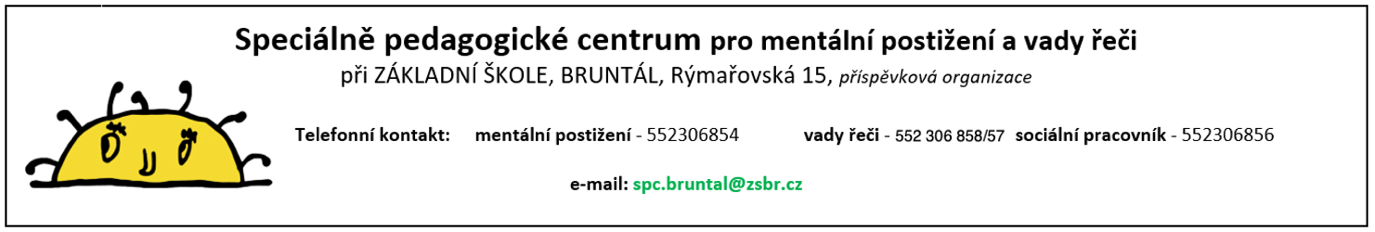 Žádost o poskytnutí poradenských služeb(vyšetření, vyhodnocení, posouzení SVP)Jméno dítěte	……………………………………………………………………………………………………Korespondenční adresa/trvalé bydliště	……………………………………………………………………….Datum a místo narození	………………………………………………………………………………………….Kontaktní telefon		…………………………………	e-mail	…………………………………………..Mělo již dítě odklad povinné školní docházky? Pro který školní rok?	…………………………………………..Bylo již dítě psychologicky vyšetřeno (kdy, kým)?	.…………………………………………………………….Jedná-li se o první vyšetření v SPC, popište prosím stručně zdravotní problém dítěte:	………………………..……………………………………………………………………………………………………………………...……………………………………………………………………………………………………………………...Proč žádáte o vyšetření dítěte? (popište problém):	…………………………………………………………….……………………………………………………………………………………………………………………..……………………………………………………………………………………………………………………..Souhlasím s aktuálně nastavenými PO a jejich naplňováním v předškolním zařízení:	ANO	NE	Žádám o prodloužení aktuálně nastavených podpůrných opatření beze změn:		ANO	NEŽádám o:  speciálně pedagogické vyšetření/psychologické vyšetřenílogopedické vyšetřeníjiné: ………………………………………………………………………………………………………………………………………….Prohlášení zákonného zástupceProhlašuji, že ve věci žádosti o poskytování poradenských služeb jednám ve shodě s druhým zákonným zástupcem. Jsem si vědom/a povinnosti SPC oznámit, v případě potřeby doložit soudem, stanovené změny v úpravě rodičovských práv.Současně žádám o zpracování níže uvedeného pedagogického zjištění školy (informace o dosavadním průběhu vzdělávání žáka) a o jeho zaslání na adresu SPC Bruntál. Beru na vědomí, že SPC Bruntál zpracovává osobní údaje uvedené v této žádosti v souladu se zákonem č. 110/2019 Sb., o zpracování osobních údajů, v platném znění.V ..................................................................................		dne ..........................................Podpis žadatele    …………………………………………………….   (hůlkovým písmem čitelně) ……………………………………………..(zákonný zástupce)Pedagogické zjištění školy(pro dítě předškolního zařízení)Jméno a příjmení žáka	………………………………………………………………………………………..Číslo spisu v SPC (je-li evidován)	…………………………………………………………..Jméno matky …………………………………………………………..	Jméno otce ………………………………………………………….Název navštěvované mateřské školy	…………………………………………………………………………………………………………Zahájení nástupu do MŠ	………………………………………………..	Realizace odkladu PŠD …………………………………………Aktuálně nastavená podpůrná opatření dítěti se SVP vyhovují      ANO   NENávrh změny: …………………………………………………………………………………………………………………………………………………………………………………………………………………………………………………………………………………………………………………………………………………………Chování dítěte v MŠ (adaptace na MŠ, navazování kontaktů a vztahů s dětmi a s dospělými, schopnost spolupráce, tolerance společenského chování, ochota k řízené činnosti)Hra (zapojení do hry, oblíbené hry, jak dlouho u her vydrží)Hrubá motorikaJemná motorikaGrafomotorika (držení tužky, grafický projev, postoj ke kreslení)Řeč (vady výslovnosti, komunikace s okolím, gramatický systém, slovní zásoba, porozumění, dosavadní log. péče)Kognitivní, rozumové schopnosti (myšlení, paměť, pozornost, učení)SebeobsluhaRodinné prostředí a hodnocení úrovně spolupráce s rodinou/zákonným zástupcemDůvody vyšetření(Podrobný popis problémů)Dítě absolvovalo vyšetření v jiném ŠPZ (pokud škola disponuje těmito informacemi, uvede je):SPC ………………………………………………………………	PPP ………………………………………………………………………….SVP ………………………………………………………………	logoped ……………………………………………………………………Klinický psycholog ……………………………………………………………………………Další rozšiřující poznatky a informace: Doložené přílohy (pokud existují):     Pedagogické zjištění vyplnil:Jméno + telefon: ………………………………………………………………….		podpis……………………………………………….V………………………………………………………………… 			 dne……………………………………………………………………………………………………………………….(podpis ředitele a razítko školy)    Koordinátor společného vzdělávání (+ telefon): ……………………………………………………………………………………………….Doporučení MŠ:Poznámky apod.